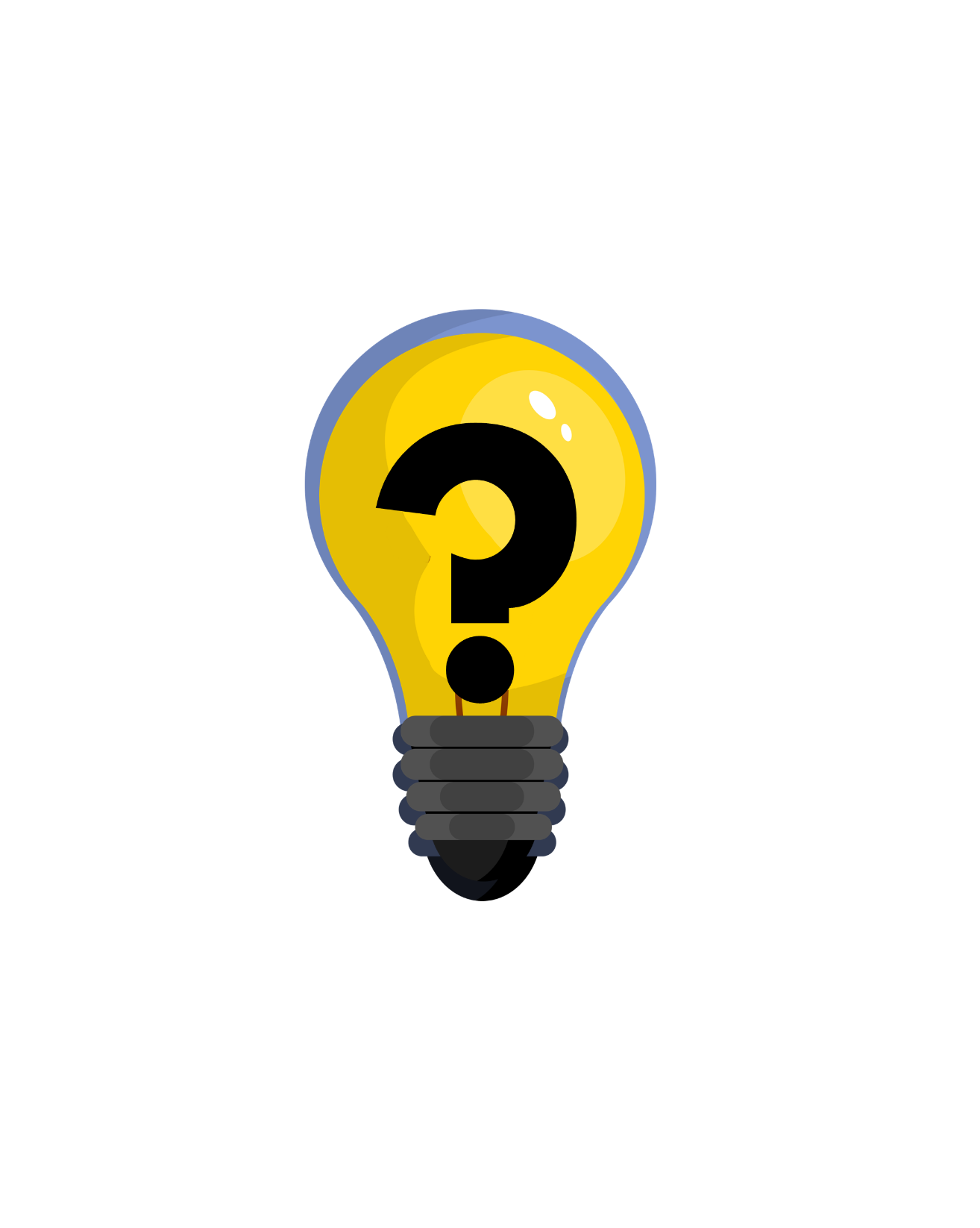 Enter a team of 6 persons and help Rotary in Harpenden raise money for the reconstruction of Moshchun Village, Kyiv.Saturday 11 November 2023 at Harpenden Trust Hall, (above the Co-Op store)130a Southdown Road, Harpenden AL5 1PU      7pm  for 7.30pm startWe can tell you that one of the Quiz Rounds will be all about Ukraine, as well as other countries (but probably not Russia)Cost just £15 per person to include a lovely Fish and Chips Supper. Other alternatives are available as below. There will be a Bar for the purchase of wine, beers and soft drinks at reasonable prices. We shall be holding a Raffle.  ENTRY FORM and FOOD CHOICESTeam name	………………………………………………………………………Number in team (maximum 6)……………………….Contact	…………………………………………………………..Address	……………………………………………………………………………………………………………………………….………………………………………………………………………………………………………………………………Contact phone number……………………………………………………………………………..Contact email address……………………………………………………………………………….FOOD CHOICES (state number required)Fish & Chips………..		Sausage & Chips………….                   Haloumi & Chips…………..Please return Entry Form to Chris Bradley                                                               Tel 01727 86825667 Normandy Road                                                    Email c_ jfbradley@hotmail.com  orSt Albans AL3 5PT					    johnhopkins381@btinternet.comWith cheque payable to Rotary in Harpenden CIOOR make a bank payment: Account name:     Rotary in Harpenden CIOAccount number: 85168777 Sort code:              60-10-07          Entries will be confirmed by email on receipt of entry fees: £15 per person. Must be received by Friday 3 November 2023.Rotary in Harpenden CIO is a charitable incorporated organisation, Reg’d Charity No 1163420. www.rotaryinharpenden.org.uk